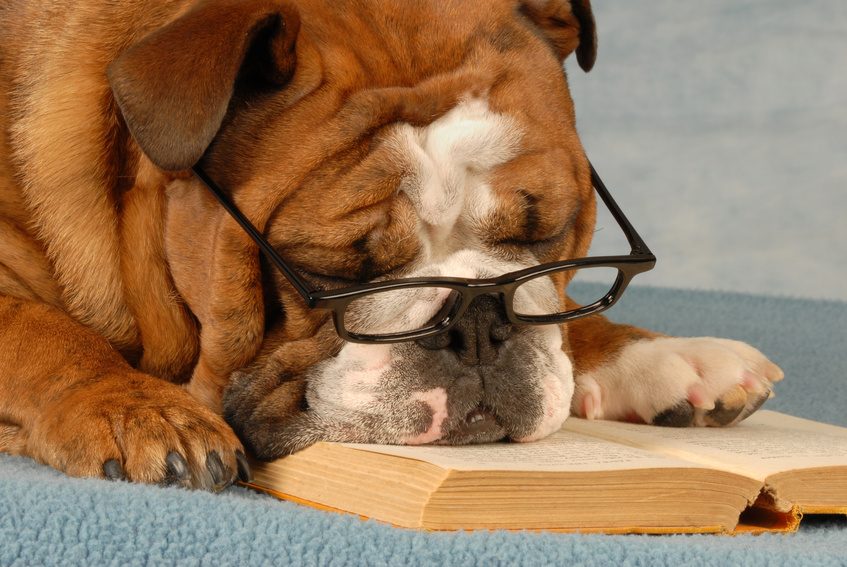 5 Stages of a Plot: Writing AssignmentWrite a story using the 5 stages of a plot: Exposition, Rising Action, Climax, Falling Action and Resolution. 5 paragraphs (one for each stage). Make sure your story has a beginning, middle and an end. When your rough draft is done, have someone do a “Reading Checklist (on my table). Do final draft.               Prompt: My Brilliant Dog!Pre-writing brain storming (5 stage notes)Rough Draft:Final Draft: